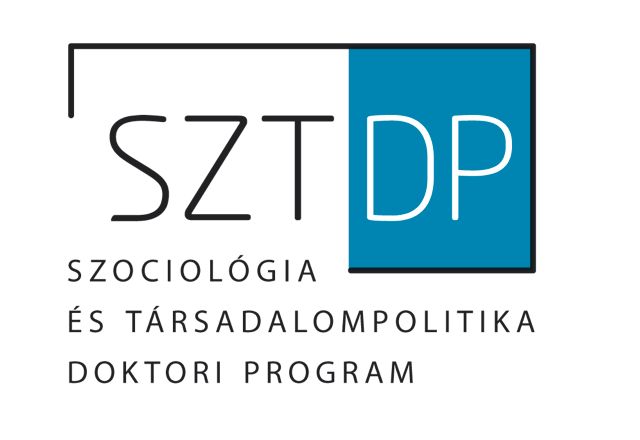 [SzeminÁriumi dolgozat címe][HALLGATÓ neve]Szeminárium: 	[Szeminárium címe]Oktató:		[Szemináriumvezető neve]Tanév:		[Tanév, félév]Debreceni EgyetemHumán Tudományok Doktori IskolaSzociológia és Társadalompolitika Doktori ProgramETIKAI NYILATKOZATAlulírott [név] a DE Humán Tudományok Doktori Iskola Szociológia és Társadalompolitika Doktori Programjának hallgatója ezennel nyilatkozom és aláírásommal igazolom, hogy jelen szemináriumi dolgozatom saját, önálló munkám; az abban hivatkozott nyomtatott és elektronikus szakirodalom felhasználása a szerzői jogok nemzetközi szabályainak megfelelően készült. Tudomásul veszem, hogy szemináriumi dolgozat esetén plágiumnak számít: szó szerinti idézet közlése idézőjel és hivatkozás megjelölése nélkül; tartalmi idézet hivatkozás megjelölése nélkül; más szerző publikált gondolatainak saját gondolatként való feltüntetése (beleértve más szemináriumi dolgozatokban megfogalmazott gondolatokat is).Alulírott kijelentem, hogy a plágium fogalmát megismertem. Tudomásul veszem, hogy plágium esetén szemináriumi dolgozatom visszautasításra kerül, és a szemináriumom értkelése elégtelen lesz. Debrecen, [dátum][hallgató neve, elektronikus aláírásnak minősül]TARTALOMJEGYZÉKBevezetés	1Első Fejezet: Az első fejezet címe	31.1 Alcím	31.2 Második alcím	4Második fejezet: Második fejezet címe	62.1 Alcím	62.1.1 Alcím alcíme	62.1.2 Alcím alcíme	62.2 Alcím	72.2.1 Alcím alcíme	72.2.2 Alcím alcíme	8Összefoglalás	11Felhasznált irodalom	121. Függelék: Egy táblázat	I2. Függelék: Szöveg	IIBevezetésLorem ipsum dolor sit amet, consectetuer adipiscing elit. Donec libero. Aliquam eleifend nisi id augue. Nulla vehicula neque ut metus. Donec sagittis lectus ut sapien. Phasellus volutpat, arcu vel rutrum tincidunt, metus orci dictum purus, sit amet euismod mauris leo a odio. Pellentesque iaculis. Nunc leo tortor, interdum at, tincidunt ut, ullamcorper consectetuer, sapien. Morbi in dui vel ipsum dictum porttitor. Morbi felis nibh, dictum a, vehicula tempor, congue quis, pede. Cras ligula mi, posuere in, commodo vitae, sodales nec, enim. Vivamus et erat. Morbi at nulla non risus feugiat gravida. Morbi consequat malesuada orci. Integer eget nisl. Morbi nisi. Suspendisse odio. Curabitur nisl. Curabitur rutrum. Integer viverra, nulla venenatis condimentum varius, mi nulla aliquet dolor, congue ultrices enim nibh sed arcu. Morbi nec velit. Nulla adipiscing. Etiam nulla nisi, sodales eget, consectetuer in, elementum vitae, turpis. Nullam nec arcu non dolor consectetuer faucibus. Vestibulum ante ipsum primis in faucibus orci luctus et ultrices posuere cubilia Curae; Duis tempor tellus ut metus. Donec quam nisi, mattis non, semper non, malesuada sed, massa. Vivamus lectus arcu, vulputate eget, tempus tempor, sagittis sit amet, lectus. Donec feugiat nonummy est. Quisque at ligula. Aenean tempor. Aliquam egestas aliquet magna. Donec ut ante ut ligula rutrum egestas. Praesent porta ultrices nulla. Donec nec eros. Ut pede purus, porta non, rutrum vel, convallis at, nunc. Nullam viverra. Suspendisse eu nunc vitae pede varius sodales. Donec ac nisl vitae tellus vestibulum gravida. Nam consequat, lorem ut ornare faucibus, justo dolor euismod nunc, sit amet sagittis sem velit ut arcu. Praesent blandit justo eget augue. Sed mollis, mauris in volutpat sagittis, eros ipsum facilisis ante, ut tempus nibh quam vel purus. Cras nec nunc. Etiam elit dui, ullamcorper sit amet, fermentum sit amet, condimentum a, nulla. Suspendisse consequat tincidunt mauris. Vestibulum ligula lacus, pretium laoreet, pretium a, nonummy a, dui. Donec sed odio sit amet elit posuere congue. Praesent sit amet orci. Morbi quam augue, rhoncus eget, ornare ut, placerat nec, magna. Morbi lobortis. Pellentesque mattis viverra nisi. Aenean arcu. Donec est tortor, luctus id, pretium id, aliquam sit amet, diam. Quisque congue sem ut libero. Quisque nulla velit, sollicitudin volutpat, blandit a, porttitor in, dui. Aenean sed felis. Praesent massa. Nam purus libero, ullamcorper eu, vehicula vel, commodo sit amet, sem. Integer at velit sed neque bibendum pharetra. Sed neque mauris, consectetuer at, eleifend quis, porta non, dui. In a massa ac felis pretium fringilla. Aliquam id nisi. Suspendisse scelerisque, nibh id congue accumsan, dui felis scelerisque metus, et dignissim dui augue sit amet nunc. Duis fringilla sapien sed risus pharetra faucibus. Fusce accumsan. Első Fejezet:
Az első fejezet címe1.1 AlcímAliquam at nunc at nulla porta elementum. Mauris vitae lacus sodales orci laoreet semper. Sed imperdiet fringilla velit. Morbi ligula felis, laoreet in, mattis at, congue a, metus. In hac habitasse platea dictumst. Suspendisse eu tellus. Ut consectetuer dapibus nunc. Vestibulum blandit, tellus eu nonummy ullamcorper, lacus tortor suscipit mi, non dapibus enim ligula eget erat. Suspendisse scelerisque, neque ac rhoncus mollis, nibh nisi dapibus orci, a porttitor arcu tortor ut diam. Aliquam non nunc. Nullam diam nibh, condimentum a, suscipit nec, elementum eget, orci. Etiam adipiscing tempor felis. Integer sollicitudin est. Curabitur ultricies. Pellentesque habitant morbi tristique senectus et netus et malesuada fames ac turpis egestas. Ut risus nulla, ultricies sit amet, placerat nec, consectetuer vitae, augue. Maecenas rutrum nisl. Donec eget dolor molestie risus tempus tempor. Cras vel erat sed ipsum mattis fringilla. Sed vel metus sed arcu vehicula tincidunt. Nunc semper elit vel odio. Duis justo. Cras ultricies. Vivamus urna erat, hendrerit quis, eleifend quis, molestie eu, libero: Ut orci. Curabitur tellus mauris, pharetra pharetra, vulputate sit amet, convallis non, nisi. Nulla malesuada. Suspendisse potenti. Nam et dolor. Donec justo eros, dapibus ac, faucibus at, pharetra in, metus. Aliquam congue faucibus libero. Pellentesque tristique fermentum purus. Nullam a enim. Nam libero. Nulla vitae augue sed urna cursus congue. Nam vel purus vitae neque semper tempor. Suspendisse ac tellus. Donec ante neque, condimentum nec, egestas cursus, blandit quis, est. Mauris vel diam non mauris suscipit molestie. In lacinia consectetuer arcu. Nam auctor quam. Aliquam aliquet tincidunt enim. Integer semper, sapien eu ornare auctor, erat nibh accumsan nulla, nec dictum mauris pede id tellus. Aliquam erat volutpat. Vivamus condimentum ante sit amet lacus. Nulla facilisi. Aenean aliquet feugiat tortor. 1.2 Második alcímProin eu ligula quis dui consectetuer fermentum. Donec nulla leo, lobortis accumsan, fringilla ac, semper quis, justo. Pellentesque cursus nisi nec massa. Vestibulum ac pede in erat elementum ornare. Nunc lacinia. Aliquam quis quam vel purus pharetra congue. Suspendisse sed velit. Nullam imperdiet vestibulum turpis. Suspendisse potenti. Aenean nec ipsum. Suspendisse purus. Nulla a magna. Suspendisse potenti. Donec iaculis pede in diam tempus faucibus. Fusce ultrices quam ut leo. Nunc nonummy, arcu eu egestas sollicitudin, magna neque fringilla mauris, eget placerat augue enim vel nibh. Pellentesque nulla nisl, bibendum a, aliquet non, sodales non, nisl. Vestibulum lacinia eros vel erat. Fusce eu turpis nec sapien ullamcorper laoreet. Pellentesque porta tempor dui. Nam felis justo, euismod eget, sollicitudin nec, venenatis sed, lacus. Proin ornare, dolor posuere condimentum tincidunt, metus orci sagittis dui, vitae laoreet sem nibh sit amet purus. Nullam vel leo non urna sagittis venenatis. Nunc vestibulum. Maecenas metus. Integer metus ipsum, facilisis vitae, egestas vel, dignissim iaculis, lacus. Quisque vel enim. Donec mattis, purus ac pellentesque sagittis, lacus mi pretium nisi, eget dapibus pede risus nec libero. Morbi accumsan tortor nec turpis. Sed rutrum condimentum metus. Duis tincidunt diam a tellus. Mauris eu leo. Ut a diam ut mi eleifend ullamcorper. Praesent suscipit. Nullam ut ipsum scelerisque mauris posuere blandit. Nulla eleifend fringilla elit. 1. ábra: Táblázat neve (mértékegység, évszám)Forrás: Pellentesque velit mi, porta a, consequat at, lobortis non, velit. Donec suscipit consequat nisi. Duis est magna, vulputate sit amet, elementum eu, auctor ac, velit. Nunc tempor placerat.Quisque vitae libero. Proin ornare. In hac habitasse platea dictumst. Quisque facilisis. Fusce quis orci. Nullam augue sem, placerat quis, auctor nec, viverra non, nisi. Cum sociis natoque penatibus et magnis dis parturient montes, nascetur ridiculus mus. Suspendisse potenti. Pellentesque velit mi, porta a, consequat at, lobortis non, velit. Donec suscipit consequat nisi. Duis est magna, vulputate sit amet, elementum eu, auctor ac, velit. Nunc tempor placerat orci. Lorem ipsum dolor sit amet, consectetuer adipiscing elit. Suspendisse potenti. Nullam tincidunt mollis lacus. In hendrerit, nibh sit amet cursus ornare, nibh ipsum hendrerit augue, sed aliquam pede nibh ut purus. Sed in nibh. Ut felis lacus, vehicula ut, dapibus vel, consectetuer eget, neque. Curabitur diam diam, ullamcorper eget, malesuada at, tincidunt vitae, mi. In suscipit dignissim lectus. Második fejezet:
Második fejezet címe2.1 Alcím2.1.1 Alcím alcímeInteger tempor tellus sed mauris pharetra condimentum. Donec sagittis dui eget sapien. Curabitur sit amet turpis eget quam pellentesque tempor. Fusce nisl nunc, varius non, pulvinar id, posuere id, magna. Nunc rutrum ligula eu felis. Nunc cursus. Cras blandit libero ut orci. Phasellus aliquet orci ut risus. Aliquam dignissim mauris. Pellentesque sit amet purus vitae nulla pretium sollicitudin. Quisque metus felis, mattis vel, lobortis sit amet, rutrum non, augue. Duis tincidunt. Nullam nec enim. Duis interdum tincidunt turpis. Nullam ornare placerat lacus. In quam lectus, blandit sit amet, euismod vitae, egestas vel, libero. Lorem ipsum dolor sit amet, consectetuer adipiscing elit. Nunc arcu purus, placerat eget, mollis eu, sollicitudin ac, lacus. Sed fermentum orci dignissim lectus. Ut dictum lacus id magna eleifend tincidunt. Sed quis nibh. Sed eu tellus. Phasellus ut purus. Nam non odio. Curabitur ante lectus, feugiat sit amet, ultrices cursus, fringilla rutrum, est. Maecenas consectetuer turpis ut lectus. Vivamus ac ligula at arcu sollicitudin dapibus. Morbi lobortis lacus vel felis. Donec dapibus arcu sit amet eros. Sed nec neque. Lorem ipsum dolor sit amet, consectetuer adipiscing elit. Pellentesque pulvinar pellentesque nunc. 2.1.2 Alcím alcímeFusce ac sapien vel lacus vulputate tempus. Duis suscipit fermentum nisi. Suspendisse convallis aliquam urna. Sed nisi odio, consequat vel, lacinia sed, fringilla sed, nunc. Nullam consequat viverra neque. Nunc a tellus rhoncus lorem tristique pretium. In accumsan diam a neque. Phasellus mollis scelerisque eros. Donec id enim et pede porta tincidunt. Praesent eu ipsum nec nisl placerat euismod. Nam sodales, felis sed laoreet facilisis, nibh turpis sagittis leo, quis dignissim magna lacus a tortor. Curabitur erat. Etiam quis tellus. Donec velit. Proin ac mauris. Nullam a justo. Praesent gravida. Ut ut orci sit amet elit porttitor lobortis. Etiam orci pede, fermentum ac, sagittis nec, porttitor non, nisi. Vivamus eros. Fusce lorem nunc, condimentum nec, ultricies ac, placerat condimentum, dui. Fusce pede. Suspendisse feugiat. Quisque convallis, dui non tempor consequat, elit felis rutrum sem, ut fermentum felis arcu in erat. Vestibulum eget lacus sed quam varius pharetra. Lorem ipsum dolor sit amet, consectetuer adipiscing elit. Donec libero. Aliquam eleifend nisi id augue. Nulla vehicula neque ut metus. Donec sagittis lectus ut sapien. Phasellus volutpat, arcu vel rutrum tincidunt, metus orci dictum purus, sit amet euismod mauris leo a odio. Pellentesque iaculis. Nunc leo tortor, interdum at, tincidunt ut, ullamcorper consectetuer, sapien. Morbi in dui vel ipsum dictum porttitor. Morbi felis nibh, dictum a, vehicula tempor, congue quis, pede. Cras ligula mi, posuere in, commodo vitae, sodales nec, enim. Vivamus et erat. Morbi at nulla non risus feugiat gravida. Morbi consequat malesuada orci. Integer eget nisl. Morbi nisi. Suspendisse odio. 2.2 Alcím2.2.1 Alcím alcímeCurabitur nisl. Curabitur rutrum. Integer viverra, nulla venenatis condimentum varius, mi nulla aliquet dolor, congue ultrices enim nibh sed arcu. Morbi nec velit. Nulla adipiscing. Etiam nulla nisi, sodales eget, consectetuer in, elementum vitae, turpis. Nullam nec arcu non dolor consectetuer faucibus. Vestibulum ante ipsum primis in faucibus orci luctus et ultrices posuere cubilia Curae; Duis tempor tellus ut metus. Donec quam nisi, mattis non, semper non, malesuada sed, massa. Vivamus lectus arcu, vulputate eget, tempus tempor, sagittis sit amet, lectus. Donec feugiat nonummy est. Quisque at ligula. Aenean tempor. Aliquam egestas aliquet magna. Donec ut ante ut ligula rutrum egestas. Praesent porta ultrices nulla. Donec nec eros. Ut pede purus, porta non, rutrum vel, convallis at, nunc. Nullam viverra. Suspendisse eu nunc vitae pede varius sodales. Donec ac nisl vitae tellus vestibulum gravida. Nam consequat, lorem ut ornare faucibus, justo dolor euismod nunc, sit amet sagittis sem velit ut arcu. Praesent blandit justo eget augue. Sed mollis, mauris in volutpat sagittis, eros ipsum facilisis ante, ut tempus nibh quam vel purus. Cras nec nunc. Etiam elit dui, ullamcorper sit amet, fermentum sit amet, condimentum a, nulla. Suspendisse consequat tincidunt mauris. 2.2.2 Alcím alcímeVestibulum ligula lacus, pretium laoreet, pretium a, nonummy a, dui. Donec sed odio sit amet elit posuere congue. Praesent sit amet orci. Morbi quam augue, rhoncus eget, ornare ut, placerat nec, magna. Morbi lobortis. Pellentesque mattis viverra nisi. Aenean arcu. Donec est tortor, luctus id, pretium id, aliquam sit amet, diam. Quisque congue sem ut libero. Quisque nulla velit, sollicitudin volutpat, blandit a, porttitor in, dui. Aenean sed felis. Praesent massa. Nam purus libero, ullamcorper eu, vehicula vel, commodo sit amet, sem. Integer at velit sed neque bibendum pharetra. Sed neque mauris, consectetuer at, eleifend quis, porta non, dui. In a massa ac felis pretium fringilla. Aliquam id nisi. Suspendisse scelerisque, nibh id congue accumsan, dui felis scelerisque metus, et dignissim dui augue sit amet nunc. Duis fringilla sapien sed risus pharetra faucibus. Fusce accumsan. Aliquam at nunc at nulla porta elementum. Mauris vitae lacus sodales orci laoreet semper. Sed imperdiet fringilla velit. Morbi ligula felis, laoreet in, mattis at, congue a, metus. In hac habitasse platea dictumst. Suspendisse eu tellus. Ut consectetuer dapibus nunc. Vestibulum blandit, tellus eu nonummy ullamcorper, lacus tortor suscipit mi, non dapibus enim ligula eget erat. Suspendisse scelerisque, neque ac rhoncus mollis, nibh nisi dapibus orci, a porttitor arcu tortor ut diam. Aliquam non nunc. Nullam diam nibh, condimentum a, suscipit nec, elementum eget, orci. Etiam adipiscing tempor felis. Integer sollicitudin est. 2. ábra: Ábra címe (mértékegység, évszám)Forrás: Ut orci. Curabitur tellus mauris, pharetra pharetra, vulputate sit amet, convallis non, nisi. Nulla malesuada. Suspendisse potenti. Nam et dolor. Donec justo eros, dapibus ac, faucibus at, pharetra in, metus. Aliquam congue faucibus libero. Pellentesque tristique fermentum purus. Nullam a enim. Nam libero. Nulla vitae augue sed urna cursus congue. Nam vel purus vitae neque semper tempor. Suspendisse ac tellus. Donec ante neque, condimentum nec, egestas cursus, blandit quis, est. Mauris vel diam non mauris suscipit molestie. In lacinia consectetuer arcu. Nam auctor quam. Aliquam aliquet tincidunt enim. Integer semper, sapien eu ornare auctor, erat nibh accumsan nulla, nec dictum mauris pede id tellus. Aliquam erat volutpat. Vivamus condimentum ante sit amet lacus. Nulla facilisi. Aenean aliquet feugiat tortor. Proin eu ligula quis dui consectetuer fermentum. Donec nulla leo, lobortis accumsan, fringilla ac, semper quis, justo. Pellentesque cursus nisi nec massa. Vestibulum ac pede in erat elementum ornare. Nunc lacinia. Aliquam quis quam vel purus pharetra congue. Suspendisse sed velit. Nullam imperdiet vestibulum turpis. Suspendisse potenti. Aenean nec ipsum. Suspendisse purus. Nulla a magna. Suspendisse potenti. Donec iaculis pede in diam tempus faucibus. Fusce ultrices quam ut leo. Nunc nonummy, arcu eu egestas sollicitudin, magna neque fringilla mauris, eget placerat augue enim vel nibh. Pellentesque nulla nisl, bibendum a, aliquet non, sodales non, nisl. Vestibulum lacinia eros vel erat. Fusce eu turpis nec sapien ullamcorper laoreet. Pellentesque porta tempor dui. Nam felis justo, euismod eget, sollicitudin nec, venenatis sed, lacus. Proin ornare, dolor posuere condimentum tincidunt, metus orci sagittis dui, vitae laoreet sem nibh sit amet purus. Nullam vel leo non urna sagittis venenatis. Nunc vestibulum. Maecenas metus. Integer metus ipsum, facilisis vitae, egestas vel, dignissim iaculis, lacus. Quisque vel enim. Donec mattis, purus ac pellentesque sagittis, lacus mi pretium nisi, eget dapibus pede risus nec libero. Morbi accumsan tortor nec turpis. Sed rutrum condimentum metus. Duis tincidunt diam a tellus. Mauris eu leo. Ut a diam ut mi eleifend ullamcorper. Praesent suscipit. Nullam ut ipsum scelerisque mauris posuere blandit. Nulla eleifend fringilla elit. Quisque vitae libero. Proin ornare. In hac habitasse platea dictumst. Quisque facilisis. Fusce quis orci. Nullam augue sem, placerat quis, auctor nec, viverra non, nisi. Cum sociis natoque penatibus et magnis dis parturient montes, nascetur ridiculus mus. Suspendisse potenti. Pellentesque velit mi, porta a, consequat at, lobortis non, velit. Donec suscipit consequat nisi. Duis est magna, vulputate sit amet, elementum eu, auctor ac, velit. Nunc tempor placerat orci. Lorem ipsum dolor sit amet, consectetuer adipiscing elit. Suspendisse potenti. Nullam tincidunt mollis lacus. In hendrerit, nibh sit amet cursus ornare, nibh ipsum hendrerit augue, sed aliquam pede nibh ut purus. Sed in nibh. Ut felis lacus, vehicula ut, dapibus vel, consectetuer eget, neque. Curabitur diam diam, ullamcorper eget, malesuada at, tincidunt vitae, mi. In suscipit dignissim lectus. Integer tempor tellus sed mauris pharetra condimentum. Donec sagittis dui eget sapien. Curabitur sit amet turpis eget quam pellentesque tempor. Fusce nisl nunc, varius non, pulvinar id, posuere id, magna. Nunc rutrum ligula eu felis. Nunc cursus. Cras blandit libero ut orci. Phasellus aliquet orci ut risus. Aliquam dignissim mauris. Pellentesque sit amet purus vitae nulla pretium sollicitudin. Quisque metus felis, mattis vel, lobortis sit amet, rutrum non, augue. Duis tincidunt. Nullam nec enim. Duis interdum tincidunt turpis. ÖsszefoglalásNullam ornare placerat lacus. In quam lectus, blandit sit amet, euismod vitae, egestas vel, libero. Lorem ipsum dolor sit amet, consectetuer adipiscing elit. Nunc arcu purus, placerat eget, mollis eu, sollicitudin ac, lacus. Sed fermentum orci dignissim lectus. Ut dictum lacus id magna eleifend tincidunt. Sed quis nibh. Sed eu tellus. Phasellus ut purus. Nam non odio. Curabitur ante lectus, feugiat sit amet, ultrices cursus, fringilla rutrum, est. Maecenas consectetuer turpis ut lectus. Vivamus ac ligula at arcu sollicitudin dapibus. Morbi lobortis lacus vel felis. Donec dapibus arcu sit amet eros. Sed nec neque. Lorem ipsum dolor sit amet, consectetuer adipiscing elit. Pellentesque pulvinar pellentesque nunc. Fusce ac sapien vel lacus vulputate tempus. Duis suscipit fermentum nisi. Suspendisse convallis aliquam urna. Sed nisi odio, consequat vel, lacinia sed, fringilla sed, nunc. Nullam consequat viverra neque. Nunc a tellus rhoncus lorem tristique pretium. In accumsan diam a neque. Phasellus mollis scelerisque eros. Donec id enim et pede porta tincidunt. Praesent eu ipsum nec nisl placerat euismod. Nam sodales, felis sed laoreet facilisis, nibh turpis sagittis leo, quis dignissim magna lacus a tortor. Curabitur erat. Etiam quis tellus. Donec velit. Proin ac mauris. Nullam a justo. Praesent gravida. Ut ut orci sit amet elit porttitor lobortis. Etiam orci pede, fermentum ac, sagittis nec, porttitor non, nisi. Vivamus eros. Fusce lorem nunc, condimentum nec, ultricies ac, placerat condimentum, dui. Fusce pede. Suspendisse feugiat. Quisque convallis, dui non tempor consequat, elit felis rutrum sem, ut fermentum felis arcu in erat. Vestibulum eget lacus sed quam varius pharetra. Felhasznált irodalomAndorka Rudolf (2006): Bevezetés a szociológiába. Budapest, Osiris KiadóBakk Miklós (2005): A politikai identitás ontológiai alapjai. Kolozsvár, Kézirat, doktori értekezés. http://adatbank.transindex.ro/vendegFerencz Miklósné (200): Életpályám működési bizonyítványai. Nyíregyháza, Nyíregyházi Városvédő Egyesület. Gagyi József (2004): A krízis éve. Csíkszereda, Pro-Print KönyvkiadóGaiser, Wolfgang – Gille, Martina – Krüger, Winfried – de Rijke, Johann (2001): Désintérêt pour la politique en Allemagne de l’Est et de l’Ouest? Prises de position des jeunes et des jeunes adultes allemends. Agora 1. pp. 97–114.Gimpel, James G. – Lay, J. Celeste – Schuknecht, Jason E. (2003): Cultivating Democracy. Civic Environments and Political Socialization in America. Washington, Brookings Institution PressKarády Viktor (1997a): Iskolarendszer és felekezeti egyenlőtlenségek Magyarországon (1867-1945). Budapest, Replika KörKarády Viktor (1997b): Zsidóság, polgárosodás, asszimiláció. Budapest, Cserépfalvi Kiadó 151–195. oldalKarády Viktor (2000): Zsidóság és társadalmi egyenlőtlenségek (1867–1945). Történeti-szociológiai tanulmányok. Budapest, Replika KörKarácsony Gergely (2005): A történelem fogságában. Generációk, életutak és politikai preferenciák Magyarországon. In (Angelusz Róbert és Tardos Róbert szerk.): Törések, hálók, hidak. Budapest, Demokrácia Kutatások Magyar Központja Alapítvány 161–206. oldalKarády Viktor (2001): Önazonosítás – sorsválasztás: A magyar–zsidó csoportazonosság történelmi alakváltozásai. Budapest, Új Mandátum KiadóLukacs, John (1996): Budapest 1900. A város és kultúrája. Budapest, Európa KönyvkiadóMakarenko, Anton (é. n.): Az új ember kovácsa. Budapest, Új Magyar KönyvkiadóPapp István (2002): A Nékosz legendája és valósága. In (Romsics Ignác szerk.): Mítoszok, legendák, tévhitek a 20. századi magyar történelemről. Budapest, Osiris Kiadó, 309–339. oldalPercheron, Annick (1974): L’univers politique des enfants. Párizs, Fondation Nationale des Sciences Politiques – Armand Colin Tajfel, Henri (1998): Csoportközi viselkedés, társadalmi összehasonlítás, társadalmi változás. In (Erős Ferenc szerk.): Megismerés, előítélet, identitás. Szociálpszichológiai szöveggyűjtemény. Wesley János Lelkészképző Főiskola – Új Mandátum Könyvkiadó, Budapest, 132–141. oldal1. Függelék:
Egy táblázat2. Függelék:
SzövegNullam ornare placerat lacus. In quam lectus, blandit sit amet, euismod vitae, egestas vel, libero. Lorem ipsum dolor sit amet, consectetuer adipiscing elit. Nunc arcu purus, placerat eget, mollis eu, sollicitudin ac, lacus. Sed fermentum orci dignissim lectus. Ut dictum lacus id magna eleifend tincidunt. Sed quis nibh. Sed eu tellus. Phasellus ut purus. Nam non odio. Curabitur ante lectus, feugiat sit amet, ultrices cursus, fringilla rutrum, est. Maecenas consectetuer turpis ut lectus. Vivamus ac ligula at arcu sollicitudin dapibus. Morbi lobortis lacus vel felis. Donec dapibus arcu sit amet eros. Sed nec neque. Lorem ipsum dolor sit amet, consectetuer adipiscing elit. Pellentesque pulvinar pellentesque nunc. Fusce ac sapien vel lacus vulputate tempus. Duis suscipit fermentum nisi. Suspendisse convallis aliquam urna. Sed nisi odio, consequat vel, lacinia sed, fringilla sed, nunc. Nullam consequat viverra neque. Nunc a tellus rhoncus lorem tristique pretium. In accumsan diam a neque. Phasellus mollis scelerisque eros. Donec id enim et pede porta tincidunt. Praesent eu ipsum nec nisl placerat euismod. Nam sodales, felis sed laoreet facilisis, nibh turpis sagittis leo, quis dignissim magna lacus a tortor. Curabitur erat. Etiam quis tellus. Donec velit. Proin ac mauris. Nullam a justo. Praesent gravida. Ut ut orci sit amet elit porttitor lobortis. Etiam orci pede, fermentum ac, sagittis nec, porttitor non, nisi. Vivamus eros. Fusce lorem nunc, condimentum nec, ultricies ac, placerat condimentum, dui. Fusce pede. Suspendisse feugiat. Quisque convallis, dui non tempor consequat, elit felis rutrum sem, ut fermentum felis arcu in erat. Vestibulum eget lacus sed quam varius pharetra. 